Can you practise writing your letter ‘g’s below and draw  pictures of objects beginning with the letter sound ‘g’ from Mrs Dindorp’s Little ‘g’ Book please. 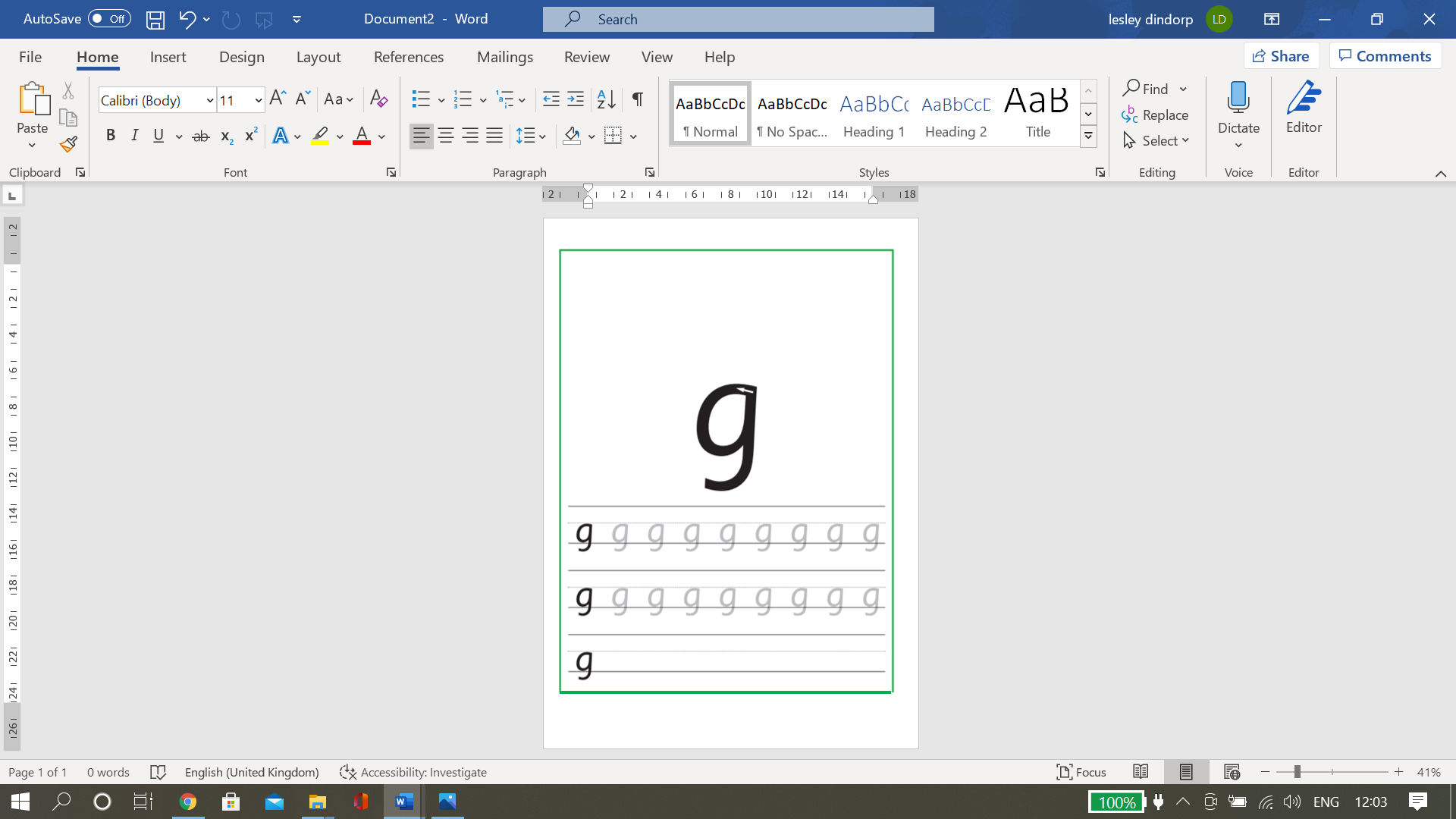 